Sundance Solar Designs, LLCP.O. Box 750Olathe, Colorado 81425970-209-0085CONTRACTTO: PROJECT: Design, provision and installation of a renewable energy system(s), or solar electric system with battery backup as defined in Invoice ________SCOPE OF WORK:  We propose to furnish design services, project management, recommendations, installation, labor and materials in accordance with the plans, specifications and requirements as approved by the owner as follows:  Solar electric system components as per Invoice ____ totaling $, any additional improvements &/or design work as approved in the design process @ $95/hr, 0.95/mile, $165 per hour plane time (if applicable).  Initial payment of $_____be made at time of order. Second payment of $_____shall be made when installation commences. Final payment shall be made within 15 days of completion (as evidenced by final PV system electrical inspection).   Any shipping, applicable tax, permit or regulatory fees are additional. Sales on systems components are final.Order shall commence in ________of 2022 (or to be determined, subject to components on hand.). Owner is responsible for the cost of necessary permits and electrician.  Sundance Solar Designs warrants the system installation for a period of one year.  All manufacturer warranties apply.  Renewable energy systems are, by nature, load driven and dependent.  Owner assumes responsibility for proper maintenance and use of the system.PRICE: System total $________, ______shall be made at time of order. Balance of payments to be made as detailed in Scope of Work above + shipping, applicable regulatory/permit fees and taxes (CO state sales tax exempt), balance on completion). CONDITIONS:  It is understood and agreed that we shall not be held liable for any loss, damage or delays occasioned by fire, strikes or material stolen after delivery upon premises, lockouts, acts of God or the public enemy, accidents, boycotts, material shortages, disturbed labor conditions, delayed delivery of sellers suppliers, force majeure, inclement weather, floods, freight embargoes, causes beyond his control.  Should collection be initiated on past due amounts, customer agrees to pay attorney’s and collection fees.  Prices quoted are in this contract and subsequent submissions are based upon current prices and upon the condition that the proposal and/or submissions be accepted within seven (7) days and under standard conditions for specialty contractors in the construction industry.
TERMS:  The entire amount of the contract to be paid upon completion.  A 1.5% service charge per month will be made on all past due accounts.  THIS PROPOSAL IS SUBMITTED IN DUPLICATE.  THE RETURN TO US OF ONE COPY WITH YOUR SIGNATURE SHALL CONSTITUTE A CONTRACT. Sundance Solar Designs, LLC	  ACCEPTED: Joe Lynch/Riverbend/Lewis Residence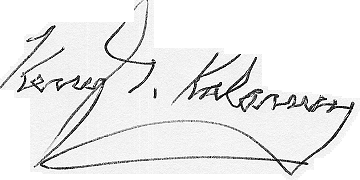 